公民、經濟與社會（中一至中三）「三分鐘概念」動畫視像片段系列：「世界公民」教學指引一. 動畫視像片段名稱：「世界公民」二. 動畫視像片段長度：約3分鐘三. 相關公經社單元：單元3.4世界應對全球性問題四. 動畫視像片段簡介：由教育局課程發展處個人、社會及人文教育組製作。動畫視像片段運用生活化例子深入淺出地扼要說明「世界公民」概念。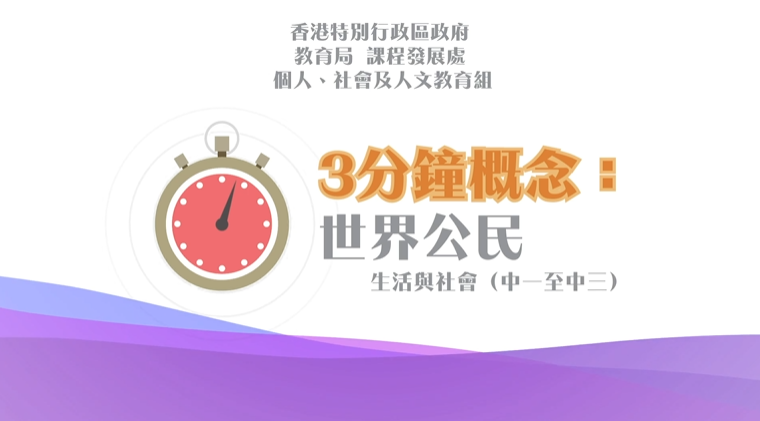 短片連結：https://emm.edcity.hk/media/%E7%94%9F%E6%B4%BB%E8%88%87%E7%A4%BE%E6%9C%83%E3%80%8C%E4%B8%89%E5%88%86%E9%90%98%E6%A6%82%E5%BF%B5%E3%80%8D%E5%8B%95%E7%95%AB%E8%A6%96%E5%83%8F%E7%89%87%E6%AE%B5%E7%B3%BB%E5%88%97%EF%BC%9A%EF%BC%885%EF%BC%89%E4%B8%96%E7%95%8C%E5%85%AC%E6%B0%91+%28%E9%85%8D%E4%BB%A5%E4%B8%AD%E6%96%87%E5%AD%97%E5%B9%95%29/1_xjypjmeg五. 教學提示：教師在向學生播放「世界公民」動畫視像片段後，必須向學生說明以下要點﹕六. 鞏固學習問題：（見下頁）「三分鐘概念」動畫視像片段系列：「世界公民」工作紙甲　	填充題在空格填上正確的答案。世界公民素養包括：乙　	是非題判斷下列有關「世界公民」的句子。正確的填上「T」，錯誤的填上「F」。丙	短答題面對威脅世界福祉的挑戰時，世界公民可以做哪幾類行動？ 完 1) 培養世界公民的意識和素養由認識本地、國家及世界課題開始教師應向學生指出培養對本地、國家及世界課題的興趣和關注，並了解世界各地之間的聯繫和相互依存的關係，是培養世界公民的意識和素養的重要一環。教師可引導學生培養對本地、國家及世界課題的興趣和關注，學習以不同角度客觀持平地理解社會現象，拓闊世界視野。2) 持守正面欣賞的態度，尊重不同國家的國情教師應向學生指出由於世界各國的文化、歷史、社會經濟發展程度有異，學生在學習世界課題時，需要尊重不同國家的國情，持守正面欣賞的態度以理解不同國家的獨特性，一個國家不應強加自己的政策及價值觀於其他國家之上，而是應以包容及相互尊重的態度看待不同國家的國情。3) 多反思個人作為世界社會一員的角色與責任教師需向學生指出世界課題具備相當複雜性，國與國之間的關係錯綜複雜，學生不應輕率地對個別國家的國情作出批評。教師應向學生進一步指出對世界課題的關注不等同批評和指責，學生應多反思自身作為世界社會一員的角色與責任，培養宏觀視野，以積極及負責任的態度去理解世界課題，培養世界公民的意識和素養。4) 運用合適的途徑表達對社會的關心教師需向學生指出香港是一個自由開放的社會，具備多元化的渠道讓市民表達意見。教師須向學生進一步指出負責任的公民會以社會福祉為依歸，懂得運用合適的途徑表達對社會的關心(例如參與義務工作服務社區)。5) 選擇具公信力的資訊，培養世界公民的意識和素養教師應向學生指出隨著互聯網的運用愈趨普及，他們能容易地從不同網路途徑（例如社交媒體）獲得大量資訊。教師需提醒學生留意資訊的真確性，不應輕易地相信未經證實的網絡訊息。在未能判斷資訊的可信性前，切勿轉發資料貼文，以免誤墮法網。與此同時，教師需進一步指出學生應多參考具公信力的資訊（例如由官方機構和具公信力的組織提供的資訊和數據），以客觀理性的態度理解不同國家的國情，培養世界公民的意識和素養。性別平等、全球貧富懸殊、跨國難民、保育文化遺產、氣候變化、食物安全等都是「世界公民」關心的課題。T 影片中的女孩竭力為非洲人籌款購買蚊帳，感動了其他人。T「世界公民」只關心外地課題及世界大事，不理會本地社會事務。F世界公民可以提供直接幫助、傳遞訊息、統籌協調、各司其 職，藉以履行世界公民的使命。